Przedmiot zamówienia jest wykonanie przeglądu trzeciego poziomu utrzymania (P3) w 4 (słownie: czterech) elektrycznych zespołach trakcyjnych 40WEa: 40WEa-004, 40WEa-006, 40WEa-007, 40WEa-008 użytkowanych przez spółkę „Koleje Małopolskie” sp. z o.o.Wykonawca zobowiązuje się w stałym zakresie przeglądu trzeciego poziomu utrzymania (P3) elektrycznych zespołów trakcyjnych 40WEa wykonać wszystkie prace zgodnie z:aktualnie obowiązującą Dokumentacją Systemu Utrzymania (DSU) nr 40WE 0130-1;Dokumentacją Techniczno – Ruchową (DTR) pojazdu nr 40WE 0159-1 i zainstalowanych w nim urządzeń;odpowiednimi Polskimi Normami, Normami Branżowymi obowiązującymi w okresie trwania Umowy;Dokumentacją Systemu Zarządzania Bezpieczeństwem w Transporcie Kolejowym przewoźnika kolejowego „Koleje Małopolskie” sp. z o. o.Wykonawca zobowiązany jest w ramach wynagrodzenia określonego w § 8 ust. 1 Umowy do zapewnienia materiałów eksploatacyjnych do wykonania trzeciego poziomu utrzymania (P3) Pojazdów objętych Umową.Wszelkie działania podejmowane przez Wykonawcę w związku z realizacją umowy nie mogą spowodować utraty obowiązującej gwarancji wystawionej przez producenta Pojazdów. Przekazanie Wykonawcy pojazdu kolejowego do przeglądu poziomu P3Odbiór pojazdu kolejowego poprzeglądzie poziomu P3Załącznik nr 4Zamknięcie reklamacji nrOdbiór pojazdu po wykonaniu naprawy gwarancyjnejPodstawa: Umowa nr …………………………………. z dnia ……………………. Pierwszy elektryczny zespół trakcyjny typu 40WEa - 004 (EN64) - data przekazania: nie wcześniej niż 17.05.2021 r., jednak nie później niż 20.05.2021 r.,Drugi elektryczny zespół trakcyjny typu 40WEa – 006 (EN64) - data przekazania: nie wcześniej niż 
26.07.2020 r., jednak nie później niż 29.07.2021 r.,Trzeci elektryczny zespół trakcyjny typu 40WEa - 008 (EN64) - data przekazania: nie wcześniej niż 01.09.2021 r., jednak nie później niż 06.09.2021 r.,Czwarty elektryczny zespół trakcyjny typu 40WEa - 007 (EN64) - data przekazania: nie wcześniej niż 01.10.2021 r., jednak nie później niż 06.10.2021 r.,...................................................(miejscowość, data)Wykonawca…………………..      (nazwa)ZobowiązanieZobowiązuję się, do zachowania tajemnicy przedsiębiorstwa „Koleje Małopolskie” sp. z o.o., do której konieczność dostępu jest uzasadniona w związku z zawarciem umowy: Umowa nr ………………………… z dnia  …………………………………………………………………………………………………….Zobowiązuję się, do zachowania tajemnicy przedsiębiorstwa w szczególności poprzez:ochronę przekazanych informacji, dokumentów i materiałów stanowiących tajemnicę przedsiębiorstwa „Koleje Małopolskie” sp. z o.o. przed nieuprawnionym ujawnieniem, modyfikacją, uszkodzeniem lub zniszczeniem;korzystanie z przekazanych informacji stanowiących tajemnicę przedsiębiorstwa jedynie                         w celach związanych z wykonaniem Umowy; nie rozpowszechnianie, nie rozprowadzanie, nie powielanie, nie ujawnianie w jakikolwiek sposób lub jakiejkolwiek formie informacji stanowiących tajemnicę przedsiębiorstwa „Koleje Małopolskie” sp. z o.o.  osobom trzecim; przechowywanie informacji stanowiących tajemnicę przedsiębiorstwa „Koleje Małopolskie” sp. z o.o. w warunkach zapewniających niemożność dostępu do nich osób nieupoważnionych zarówno w postaci materialnej jak i nośników i systemów teleinformatycznych;przekazywanie informacji stanowiących tajemnicę przedsiębiorstwa „Koleje Małopolskie”                    sp. z o.o.  utrwalonych w formie materialnej i elektronicznej wyłącznie w sposób uniemożliwiający ich ujawnienie.Po zrealizowaniu umowy, strona umowy zwróci „Koleje Małopolskie” sp. z o.o.  (właścicielowi informacji) wszystkie pobrane dokumenty zawierające informacje stanowiące tajemnicę przedsiębiorstwa „Koleje Małopolskie” sp. z o.o.  Strona umowy cywilnoprawnej zobowiązany jest do bezzwłocznego informowania „Koleje Małopolskie” sp. z o.o. (właściciela informacji) o jakichkolwiek przypadkach usiłowania lub naruszenia wymagań i procedur bezpieczeństwa informacji, niezależnie od tego, czy będą to działania celowe czy przypadkowe.........................................................Podpis Wykonawcy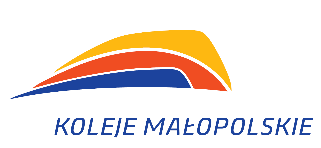 Załącznik nr 1Umowa nr …..…….. z dnia ………………………………….OPIS PRZEDMIOTU ZAMÓWIENIAOPIS PRZEDMIOTU ZAMÓWIENIAZałącznik nr 2Umowa nr …..…….. z dnia ………………………………….PROTOKÓŁ PRZEKAZANIA POJAZDU KOLEJOWEGOPROTOKÓŁ PRZEKAZANIA POJAZDU KOLEJOWEGOPRZEKAZUJĄCY:PRZEKAZUJĄCY:ODBIERAJĄCY:ODBIERAJĄCY:Seria/typ i nr pojazdu:Seria/typ i nr pojazdu:Przebieg pojazdu:Przebieg pojazdu:Data:Godzina:Godzina:Miejsce:Opis:.......................................................................................................................................................................................................................................................................................................................................................................................................................................................................................................................................................................................................................................................................................................................Uwagi:........................................................................................................................................................................................................................................................................................................................................................................................................................................................................................................................................................................................................................................................................................................................Opis:.......................................................................................................................................................................................................................................................................................................................................................................................................................................................................................................................................................................................................................................................................................................................Uwagi:........................................................................................................................................................................................................................................................................................................................................................................................................................................................................................................................................................................................................................................................................................................................Opis:.......................................................................................................................................................................................................................................................................................................................................................................................................................................................................................................................................................................................................................................................................................................................Uwagi:........................................................................................................................................................................................................................................................................................................................................................................................................................................................................................................................................................................................................................................................................................................................Opis:.......................................................................................................................................................................................................................................................................................................................................................................................................................................................................................................................................................................................................................................................................................................................Uwagi:........................................................................................................................................................................................................................................................................................................................................................................................................................................................................................................................................................................................................................................................................................................................PRZEKAZUJĄCY:................................................(imię, nazwisko, czytelny podpis, pieczęć służbowa)PRZEKAZUJĄCY:................................................(imię, nazwisko, czytelny podpis, pieczęć służbowa)ODBIERAJĄCY:................................................(imię, nazwisko, czytelny podpis, pieczęć służbowa)ODBIERAJĄCY:................................................(imię, nazwisko, czytelny podpis, pieczęć służbowa)Załącznik nr 3Umowa nr …..…….. z dnia ………………………………….PROTOKÓŁ ODBIORU CZYNNOŚCI PRZEGLĄDOWYCH PROTOKÓŁ ODBIORU CZYNNOŚCI PRZEGLĄDOWYCH PRZEKAZUJĄCY:PRZEKAZUJĄCY:ODBIERAJĄCY:ODBIERAJĄCY:Seria/typ i nr pojazdu:Seria/typ i nr pojazdu:Przebieg pojazdu:Przebieg pojazdu:Data:Godzina:Godzina:Miejsce:Opis:..........................................................................................................................................................................................................................................................................................................................................................................................................................................................................................................................................Wymiany zespołów/podzespołów, etc. (nr fabryczne):.............................................................................................................................................................................Uwagi:..............................................................................................................................................................................Opis:..........................................................................................................................................................................................................................................................................................................................................................................................................................................................................................................................................Wymiany zespołów/podzespołów, etc. (nr fabryczne):.............................................................................................................................................................................Uwagi:..............................................................................................................................................................................Opis:..........................................................................................................................................................................................................................................................................................................................................................................................................................................................................................................................................Wymiany zespołów/podzespołów, etc. (nr fabryczne):.............................................................................................................................................................................Uwagi:..............................................................................................................................................................................Opis:..........................................................................................................................................................................................................................................................................................................................................................................................................................................................................................................................................Wymiany zespołów/podzespołów, etc. (nr fabryczne):.............................................................................................................................................................................Uwagi:..............................................................................................................................................................................Potwierdzenie wykonania zgodnie z zapisami Dokumentacji Systemu UtrzymaniaPotwierdzenie wykonania zgodnie z zapisami Dokumentacji Systemu UtrzymaniaPotwierdzenie wykonania zgodnie z zapisami Dokumentacji Systemu UtrzymaniaPotwierdzenie wykonania zgodnie z zapisami Dokumentacji Systemu UtrzymaniaPRZEKAZUJĄCY:................................................(imię, nazwisko, czytelny podpis, pieczęć służbowa)PRZEKAZUJĄCY:................................................(imię, nazwisko, czytelny podpis, pieczęć służbowa)ODBIERAJĄCY:................................................(imię, nazwisko, czytelny podpis, pieczęć służbowa)ODBIERAJĄCY:................................................(imię, nazwisko, czytelny podpis, pieczęć służbowa)Reklamacja uznana:Przekazanie pojazdu celem wykonania czynności naprawczych – usunięcia wady:Przekazanie pojazdu celem wykonania czynności naprawczych – usunięcia wady:Data:Data:Godzina:tak/nie*Przekazanie pojazdu celem wykonania czynności naprawczych – usunięcia wady:Przekazanie pojazdu celem wykonania czynności naprawczych – usunięcia wady:Przekazujący (Koleje Małopolskie):................................................(Pieczęć służbowa, Imię i Nazwisko)Przekazujący (Koleje Małopolskie):................................................(Pieczęć służbowa, Imię i Nazwisko)Odbierający (……………..…………….):................................................(Pieczęć służbowa, Imię i Nazwisko)Odbierający (……………..…………….):................................................(Pieczęć służbowa, Imię i Nazwisko)Odbierający (……………..…………….):................................................(Pieczęć służbowa, Imię i Nazwisko)Odbierający (……………..…………….):................................................(Pieczęć służbowa, Imię i Nazwisko)Opis usunięcia usterek i nieprawidłowości ze wskazaniem typu, nr fabrycznego wadliwego zespołu, podzespołu, części (naprawa, regeneracja, wymiana części, etc.):………………………………………………………………………………………………………………………………………………………………………………………………………………………………………………Nr fabryczne/seryjne wymienionych podzespołów:………………………………………………………………………………………………………………………………………………………………………………………………………………………………………………Opis usunięcia usterek i nieprawidłowości ze wskazaniem typu, nr fabrycznego wadliwego zespołu, podzespołu, części (naprawa, regeneracja, wymiana części, etc.):………………………………………………………………………………………………………………………………………………………………………………………………………………………………………………Nr fabryczne/seryjne wymienionych podzespołów:………………………………………………………………………………………………………………………………………………………………………………………………………………………………………………Opis usunięcia usterek i nieprawidłowości ze wskazaniem typu, nr fabrycznego wadliwego zespołu, podzespołu, części (naprawa, regeneracja, wymiana części, etc.):………………………………………………………………………………………………………………………………………………………………………………………………………………………………………………Nr fabryczne/seryjne wymienionych podzespołów:………………………………………………………………………………………………………………………………………………………………………………………………………………………………………………Opis usunięcia usterek i nieprawidłowości ze wskazaniem typu, nr fabrycznego wadliwego zespołu, podzespołu, części (naprawa, regeneracja, wymiana części, etc.):………………………………………………………………………………………………………………………………………………………………………………………………………………………………………………Nr fabryczne/seryjne wymienionych podzespołów:………………………………………………………………………………………………………………………………………………………………………………………………………………………………………………Opis usunięcia usterek i nieprawidłowości ze wskazaniem typu, nr fabrycznego wadliwego zespołu, podzespołu, części (naprawa, regeneracja, wymiana części, etc.):………………………………………………………………………………………………………………………………………………………………………………………………………………………………………………Nr fabryczne/seryjne wymienionych podzespołów:………………………………………………………………………………………………………………………………………………………………………………………………………………………………………………Opis usunięcia usterek i nieprawidłowości ze wskazaniem typu, nr fabrycznego wadliwego zespołu, podzespołu, części (naprawa, regeneracja, wymiana części, etc.):………………………………………………………………………………………………………………………………………………………………………………………………………………………………………………Nr fabryczne/seryjne wymienionych podzespołów:………………………………………………………………………………………………………………………………………………………………………………………………………………………………………………Zakończenie prac naprawczych przez serwis:Zakończenie prac naprawczych przez serwis:tak/nie**Data:Data:Godzina:Zakończenie prac naprawczych przez serwis:Zakończenie prac naprawczych przez serwis:tak/nie**Pojazd kolejowy dopuszczony do eksploatacji:Pojazd kolejowy dopuszczony do eksploatacji:Pojazd kolejowy dopuszczony do eksploatacji:Pojazd kolejowy dopuszczony do eksploatacji:Tak/nie*Tak/nie*Przekazujący (……………..…………….):................................................(Pieczęć służbowa, Imię i Nazwisko)Przekazujący (……………..…………….):................................................(Pieczęć służbowa, Imię i Nazwisko)Odbierający (Koleje Małopolskie):................................................(Pieczęć służbowa, Imię i Nazwisko)Odbierający (Koleje Małopolskie):................................................(Pieczęć służbowa, Imię i Nazwisko)Odbierający (Koleje Małopolskie):................................................(Pieczęć służbowa, Imię i Nazwisko)Odbierający (Koleje Małopolskie):................................................(Pieczęć służbowa, Imię i Nazwisko)Załącznik nr 5Umowa nr …..…….. z dnia ………………………………….HARMONOGRAM PRZEKAZYWANIA POJAZDÓW DO WYKONANIA CZYNNOŚCI WSKAZANYCH W UMOWIEHARMONOGRAM PRZEKAZYWANIA POJAZDÓW DO WYKONANIA CZYNNOŚCI WSKAZANYCH W UMOWIEZałącznik nr 6Umowa nr …..…….. z dnia ………………………………….Zobowiązanie do zachowania tajemnicy przedsiębiorstwa 
„Koleje Małopolskie” sp. z o.o.Zobowiązanie do zachowania tajemnicy przedsiębiorstwa 
„Koleje Małopolskie” sp. z o.o.